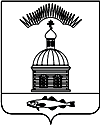 АДМИНИСТРАЦИЯ МУНИЦИПАЛЬНОГО ОБРАЗОВАНИЯ ГОРОДСКОЕ  ПОСЕЛЕНИЕ ПЕЧЕНГА ПЕЧЕНГСКОГО РАЙОНА  МУРМАНСКОЙ ОБЛАСТИПОСТАНОВЛЕНИЕот «21» мая 2019 года                                                                           	  № 128п. ПеченгаВ соответствии с Федеральным законом от 21.12.2001 № 178-ФЗ «О приватизации государственного и муниципального имущества», Приказом ФАС России от 10.02.2010 № 67 «О порядке проведения конкурсов или аукционов на право заключения договоров аренды, договоров безвозмездного пользования, договоров доверительного управления имуществом, иных договоров, предусматривающих переход прав в отношении государственного или муниципального имущества, и перечне видов имущества, в отношении которого заключение указанных договоров может осуществляться путем проведения торгов в форме конкурса», Положением о порядке и условиях приватизации имущества муниципального образования городское поселение Печенга Печенгского района Мурманской области, утвержденным Решением Совета депутатов муниципального образования городского поселения Печенга Печенгского района Мурманской области от 31.03.2017 № 214, Прогнозным планом приватизации имущества муниципального образования городское поселение Печенга Печенгского района Мурманской области на 2019 год, утвержденным Решением Совета депутатов муниципального образования городское поселение Печенга от 29.03.2019 № 326, администрация муниципального образования городское поселение Печенга Печенгского района Мурманской области ПОСТАНОВЛЯЕТ:Разрешить приватизацию объектов недвижимого имущества, принадлежащих на праве собственности муниципальному образованию городское поселение Печенга Печенгского района Мурманской области:-  Помещение нежилое общей площадью 2948,9 кв.м., расположенное по адресу: Мурманская обл., Печенгский район, н.п. Лиинахамари, ул. Шабалина д.3; - Помещение нежилое с кадастровым номером 51:03:0020101:1811 общей площадью 613,4 кв.м., расположенное по адресу: Мурманская область, Печенгский район, н.п.Лиинахамари, ул.Шабалина, дом 6 (пом.33-48). Утвердить следующие условия приватизации объекта муниципального недвижимого имущества, указанного в п.1 настоящего постановления:способ приватизации: аукцион, открытый по составу участников и открытый по форме подачи предложений о цене;размер начальной стоимости объекта недвижимого имущества определяется в соответствии с отчетом независимого оценщика об определении рыночной стоимости;срок оплаты: единовременно, безналичный расчет, в течение тридцати дней после подписания договора купли – продажи;покупатель дополнительно к стоимости недвижимого имущества возмещает стоимость услуг по независимой оценке рыночной стоимости объекта недвижимости.Отделу муниципального имущества подготовить аукционную документацию по продаже объектов недвижимого имущества муниципального образования городское поселение Печенга Печенгского района Мурманской области, открытого по составу участников и открытого по форме подачи предложений о цене.Настоящее Постановление вступает с момента подписания.Контроль за исполнением настоящего постановления возложить на начальника отдела муниципального имущества администрации муниципального образования городское поселение Печенга.Глава администрации  муниципального образованиягородского поселения Печенга	                                                    Н.Г. ЖдановаОб утверждении условий приватизации объектов муниципального имущества